平成３０年　７月　２日各　　　位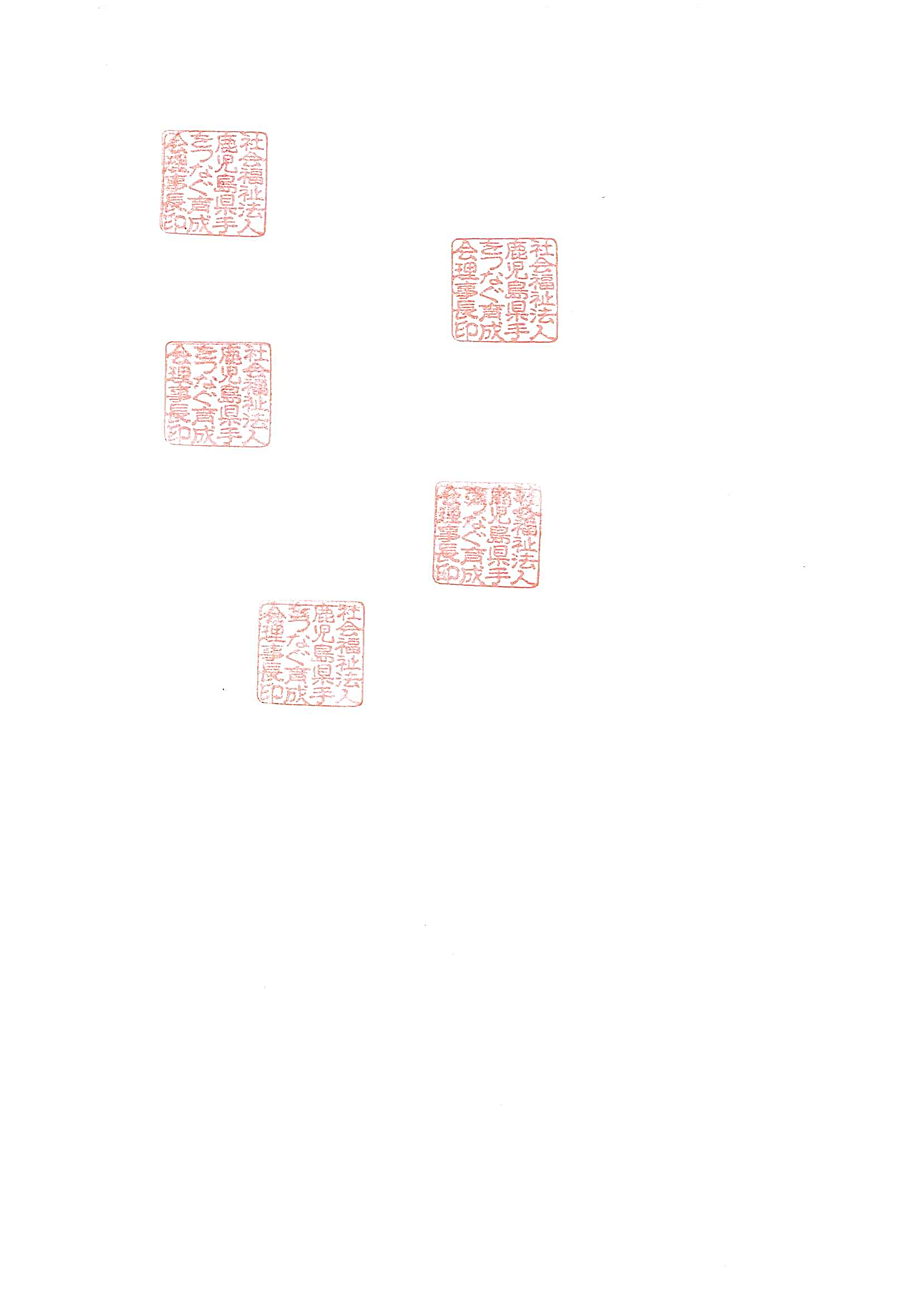 　　　　　　　　　　　　社会福祉法人　　　　　　　　　　　　　　　　　　鹿児島県手をつなぐ育成会　　　　　　　　　　　　　　　　　理事長　別　府　則　夫〔ボウリングを通じてチャリティで社会貢献を！〕『県育成会第2回チャリティボウリング大会』参加について（募集）初夏の爽やかな風を楽しむころとなりましたが、皆様にはますますご健勝のこととお喜び申し上げます。また、当法人の事業推進につきましては、かねてからご支援・ご協力いただき感謝申し上げます。さて、当法人では、今年も平成３０年度事業計画において、地域社会における知的障がい児（者）に対する正しい理解を得るための①「啓発広報活動」や②「愛のひとしずく運動」、③「賛助会員募集」を掲げており、今年度は新たにチャリティイベントの開催事業の一つとして、大会の趣旨にご賛同される方を対象に、標記チャリティボウリング大会を企画しました。皆様のご健康と知的障がい児（者）に対する正しい理解を得るため、また、日頃のストレスを解消したい方、老若男女、上手下手問わず誰でも参加できるボウリング大会ですのでお気軽にご参加くださるよう、下記により開催しますのでご案内申し上げます。なお、この開催には、当法人の地域活動・就労支援事業所協議会の支援をいただいています。皆様のご参加をお待ちしております。記１　開 催 日　　平成３０年９月１５日（土）　集合１０時００分、スタート；１０時２０分２　会　　場　　サンライトゾーン　（鹿児島市東郡元町１－１２）TEL・FAX  099-252-2552３　申込期限　　諸準備の都合上、平成３０年８月３１日（金）必着・・・〔別添様式〕　　　　　　　　　TEL・FAX  099-220-7062〔会費・プレー料金等 前納制〕４　募集概要　　別添のとおり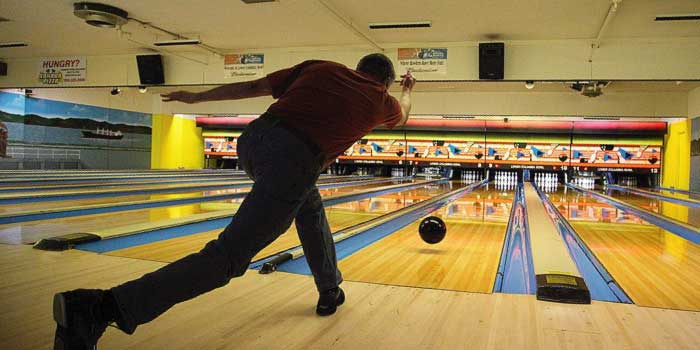 